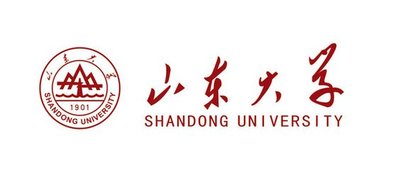 土建与水利学院案例课程建设申报书课程名称：                            系（中心）：                           申 请 人：                             年     月     土建与水利学院研工办制课程名称课程名称成果形式成果形式课程PPT,可辅以课程视频（PPT讲课时间不少于30分钟）课程PPT,可辅以课程视频（PPT讲课时间不少于30分钟）课程PPT,可辅以课程视频（PPT讲课时间不少于30分钟）课程PPT,可辅以课程视频（PPT讲课时间不少于30分钟）课程PPT,可辅以课程视频（PPT讲课时间不少于30分钟）课程PPT,可辅以课程视频（PPT讲课时间不少于30分钟）课程PPT,可辅以课程视频（PPT讲课时间不少于30分钟）课程PPT,可辅以课程视频（PPT讲课时间不少于30分钟）课程PPT,可辅以课程视频（PPT讲课时间不少于30分钟）教学目标教学目标参考书目参考书目学时学时课 程负责人姓   名姓   名性 别性 别出 生年 月职 务职 称课 程负责人主  要贡  献主  要贡  献。。。。。。。。课程主要参 加 人姓  名姓  名单    位单    位职务/职称职务/职称主 要 贡 献主 要 贡 献主 要 贡 献主 要 贡 献课程主要参 加 人教学大纲（可根据内容加页）教学大纲（可根据内容加页）教学大纲（可根据内容加页）教学大纲（可根据内容加页）教学大纲（可根据内容加页）教学大纲（可根据内容加页）教学大纲（可根据内容加页）教学大纲（可根据内容加页）教学大纲（可根据内容加页）教学大纲（可根据内容加页）教学大纲（可根据内容加页）案例课程内容（可根据内容加页）案例课程内容（可根据内容加页）案例课程内容（可根据内容加页）案例课程内容（可根据内容加页）案例课程内容（可根据内容加页）案例课程内容（可根据内容加页）案例课程内容（可根据内容加页）案例课程内容（可根据内容加页）案例课程内容（可根据内容加页）案例课程内容（可根据内容加页）案例课程内容（可根据内容加页）工程概况、工程案例过程或处治过程分析、学术价值、社会效益、成果试用范围及效果等工程概况、工程案例过程或处治过程分析、学术价值、社会效益、成果试用范围及效果等工程概况、工程案例过程或处治过程分析、学术价值、社会效益、成果试用范围及效果等工程概况、工程案例过程或处治过程分析、学术价值、社会效益、成果试用范围及效果等工程概况、工程案例过程或处治过程分析、学术价值、社会效益、成果试用范围及效果等工程概况、工程案例过程或处治过程分析、学术价值、社会效益、成果试用范围及效果等工程概况、工程案例过程或处治过程分析、学术价值、社会效益、成果试用范围及效果等工程概况、工程案例过程或处治过程分析、学术价值、社会效益、成果试用范围及效果等工程概况、工程案例过程或处治过程分析、学术价值、社会效益、成果试用范围及效果等工程概况、工程案例过程或处治过程分析、学术价值、社会效益、成果试用范围及效果等工程概况、工程案例过程或处治过程分析、学术价值、社会效益、成果试用范围及效果等